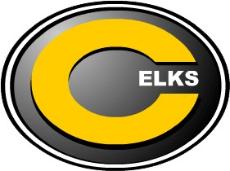 Varsity DinnerPlease join us to congratulate our newest Varsity Swimmers and Divers.Sunday, February 156:00pm West CommonsCost $10.00Name:Total number attending:Please send all payments to:Nancy Sparks2023 Blue Stream Ct.Centerville, OH 45459RSVP No later than Friday Feb 6Honorees are no charge